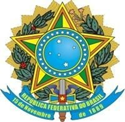 MINISTÉRIO DA EDUCAÇÃO SECRETARIA DE EDUCAÇÃO PROFISSIONAL E TECNOLÓGICA INSTITUTO FEDERAL DE EDUCAÇÃO, CIÊNCIA E TECNOLOGIA DE MINAS GERAIS                    FORMULÁRIO DE SOLICITAÇÃO DE ATENDIMENTO POR NOME SOCIAL Nome social: _______________________________________________________________________;Nome civil: ________________________________________________________________________;CPF: ______________________;Data de nascimento: ___/___/_____; e-mail: _____________________________________________ Telefone: __________________________Conforme o DECRETO Nº 8.727, DE 28 DE ABRIL DE 2016, que dispõe sobre o uso do nome social e o reconhecimento da identidade de gênero de pessoas travestis e transexuais no âmbito da administração pública federal direta, autárquica e fundacional, SOLICITO A UTILIZAÇÃO DO:(   ) nome social - designação pela qual a pessoa travesti ou transexual se identifica e é socialmente reconhecida_______________________________________________   Assinatura do(a) aluno(a) Responsável legal (caso menor de 18 anos)/ Local e Data